Growth Workbook Resources THE MEMBERSHIP RECRUITING CYCLEJanuary	Year round plan shared and finalized at council growth-planning conferenceFollow up with prospective chartered organizations for new-unit event Design spring recruitment materialsConduct membership conference with council and district membership committeesFebruary	Prospect, recruit, and train Cub Scout and Boy Scout recruitment open house chairsTransition Webelos from the Cub Scout to the Boy Scout program Communicate spring recruitment plans with membership committee and unitsTogether we plan kickoff for new units Use Nominating committee to strengthen membership committeeMarchTrain spring recruitment coordinators and open house chairsConduct career and hobby interest surveys for Venturing and ExploringContinue cultivation events with school superintendents and principals ensuring support and participationEnlist commissioner to reach out to all lost boys who dropped off chartersAprilConduct spring boy talks and school night recruitmentsOrganize and complete Together we Plan events with potential chartered organizationsReview and display the new unit list council wide, and evaluate list with the membership committeeMayConduct spring recruitment membership inventoriesRecruit fall recruitment chairEvaluate and analyze current membership with your Key-3 and membership committeeProvide sample program plan communicate and email to each unitRecruit fall unit coordinators and assign them to unitsJuneContinue securing community organization agreements to be chartered to operate new unitsSecure locations for billboards, banners, yard signs, or promotion materialsDevelop a campaign to encourage units to populate their unit pins on BeAScout.orgJulyConfirm dates and times of flier distribution and rallies with schools and alternate locationsStart the publicity/marketing campaign. Focus on seven “hits” or contactsDistrict Cub Scout recruitment coordinators confirms recruitment locations, dates, times, and readiness levels with pack recruitment coordinatorsBegin promotions to encourage units to populate their unit pins on BeAScout.org  August/ September	Conduct district school night kickoff trainingsPost billboards, banners, yard signs, and promotion to local new outletsConduct boy talks, school nights, and open houses Conduct a council/ldistrict Cub Scout recuitment committee meeting to review results and develop follow-up strategiesEnsure that all new leaders receive Fast Start Orientation Training, Youth Protection, and Leader Specific training, and recognize volunteer at next roundtableOctoberSend welcome letter to all new parentsDistribute recharter packetsContinue to ensure training is provided to and recorded for all new leaders.Commissioners conduct membership inventories to ensure all members are registered and participating in dens The council/district conducts an outdoor or other major event for all new familiesNovemberConduct a council/district Cub Scout recruiment committee meeting to review results and develop follow-up strategiesEnsure training is provided to and recorded for all new leadersCommissioners conduct membership inventories to ensure all members are registered and participating in dens Unit leader training at council wide training course Complete and turn in all new-unit paperwork DecemberContinue to complete new-unit organizationCheck training logs to make sure all adult leaders have been trainedCommissioners conduct membership inventories to ensure all members are registered and participating in dens. The unit holds an overnighter or other new-member event100% of recharters turned in, register all new youth by year endUnit Membership Plan       Cub ScoutingIdentify and verify current registered members of the packObtain membership rosters from each den and cross-reference the rosters against the list of registered Scouts. Register any boys who are not currently registered. (This will be provided by the local council.)Unit Membership Analysis/GoalsTrack three-year historical membership.Track three-year retention rate by names of registered Scouts.Track three-year advancement.Identify where new Tiger Cubs are to be recruited in the spring. Is there a kindergarten class or classes that feed into this pack?Plans for Membership GrowthProject the number of Tigers who will be recruited to start a new den, using school enrollment figures.Use the spring Tiger recruitment plan to recruit two or more Tiger leaders.Complete spring Tiger recruitment and registration.Recruit non-Cub Scouts in the first through fourth grades to join.Recruit and train a full pack committee, including a pack membership chair.Conduct activities in the community to promote Cub Scouting (marketing).Plan and conduct a sign-up night rally.Conduct a call night for youth who did not renew membership.Plan and carry out Webelos-to-Scout transition (including at least two activities with a troop).Community PartnershipHave the Cub Scout pack conduct two service projects benefiting the chartered organization.Be visible within the community. Participate in uniform in community events, e.g., Scouting for Food and local parades.Unit Membership Plan Boy ScoutingIdentify and verify current registered members of the troopObtain membership rosters and cross-reference the rosters against the list of registered Boy Scouts. Register any youth who are not currently registered. (This will be provided by the local council.)Unit Membership Analysis/GoalsTrack three-year historical membership.Track three-year retention rate by names of registered Scouts.Track three-year advancement.Set a goal to retain the number of boys each year for three years.Plans for Membership GrowthProject the number of new Boy Scouts who will be recruited to start a new patrol, using the TAY (Total Available Youth) in the zip code the troop is in. The TAY by zip code can be obtained from your district executive. You may also use the school’s enrollment numbers.Send a letter to parents of Scouts who did not reregister in Scouting, asking what can be done to bring them back to Scouting.Recruit non-Scouts in the fifth through the eighth grades.Conduct peer-to-peer recruitment activity.Work with packs in the area to conduct Webelos-to-Scout transition.Conduct a troop open house.Community PartnershipHave Boy Scouts conduct service projects benefiting the chartered organization.Be visible within the community. Participate in uniform in community events, e.g., Scouting for food and local parades.Unit Membership Plan     VenturingIdentify and verify current registered members of the Venturing crewObtain membership rosters and cross-reference the rosters against the list of registered Venturers. Register any youth who are not currently registered. (This will be provided by the local council.)Unit Membership AnalysisTrack three-year historical membership.Track three-year retention rate by names of registered Venturers.Membership Goals/PlansProject the number of new youth members who will be recruited to replace those Venturers who have moved on.Recruit non-Venturers in the eighth grade.Identify Boy Scout troops to share crew information with.Recruit and train new Venturing officers, including a vice president of administration, who is responsible for membership.Conduct an interest survey.Conduct a Venturing-specific open house.Review ideas listed below. Information on how to implement them can be found in the Venturing Advisor Guidebook.  	Middle school recruiting opportunities     Keys to a successful crew open house     Identify a local college/university in the area.     B.A.R.F. (Bring A Real Friend)—This is an open house geared around peer-to-peer   recruitment with a specific theme. Venturers invite their friends to an open house built around food, refreshments, and silly activities. Examples are:Movie Theater—Holding an open house in a movie theater venue exposes the community to the Venturing program. Depending on the arrangements at the theater, the open house program could consist of providing information about Venturing, signing up potential Venturers, and offering a movie pass to watch the agreed-upon movie.Halloween Open House—An archery crew had a Halloween party with a sleepover on the archery range. Refreshments and snacks along with breakfast in the morning were provided. Individuals came in their Halloween costumes. Activities for the event included playing board games, singing songs, performing karaoke, playing instruments, watching movies, bobbing for apples, and shooting on the indoor range. Use several social media vehicles. Reference the Venturing Advisor Guidebook for additional support.	     District Membership Plan          Sample OutlineTable of ContentsMembership Analysis  Current Council Strategic Plan  Membership history of district Council Market Analysis Report and council demographics Zip code analysis by program (gap analysis) Zip code analysis by ethnicityDetermining the Membership GoalsPlan and Strategies for Membership Growth OpportunitiesOpportunities for  local promotion strategiesRetention, transitions, and charter renewal (Commissioner—Unit Service Plan) Enrollment of new members (year-round, spring, and fall recruitment)New-unit organization and specific program emphasis:First-grade focus for Tigers—Cub  ScoutingWebelos  crossover—Boy ScoutingMiddle  school  (sixth-graders)—Boy Scouting/Exploring ClubsHigh school (ninth-graders)—Exploring/VenturingParochial/private high school—Exploring/VenturingScoutReach, after-school programs, pilots, All-Markets StrategyVolunteer Infrastructure and PartnershipsDistrict Membership Committee (structure and descriptions) Commissioner staff and Service Teams in membership and unit service plansExecution Plan and Backdating ScheduleSummaryAttachments:District Market Analysis, Year-Round Recruitment Plan, Exploring Recruitment Plan     Council Membership Plan    Sample OutlineTable of ContentsMembership AnalysisCurrent Council Strategic Plan Membership  historyCouncil Market Analysis Report and council demographicsZip code analysis by program (gap analysis)Zip code analysis by ethnicityDetermining the Membership GoalsPlan and Strategies for Membership Growth OpportunitiesOpportunities for local promotion strategiesRetention, transitions, and charter renewal (Commissioner—Unit Service Plan) Enrollment of new members (year-round, spring, and fall recruitment)New-unit organizationScoutReach, after-school programs, pilots, All-Markets StrategyVolunteer Infrastructure and PartnershipsCouncil Membership Committee (structure and descriptions) Commissioner staff and Service Teams in membership and unit service plansExecution Plan and Backdating ScheduleSummaryAttachments:Council Market Analysis, Year-Round Recruitment Plan, Exploring Recruitment PlanUnit Membership ChairPrincipal responsibilities:Meet with the unit leaders and committee monthly to discuss membership goals and objectives.Conduct at least two recruitment/Scouting promotion events per year to ensure unit growth.Distribute membership fliers to schools and churches in the unit’s area.Conduct Scouting rallies and boy talks in schools, leveraging council support when needed.Attend the district’s membership chair training sessions, which will focus on best practices.Have your unit be involved in Adopt-a-School service projects or community service projects needed for Scouting’s Journey to Excellence.Ensure that new youth and adult applications along with funds are completed and turned in to the council service center within a week after receipt of the applications.Ensure the unit reaches Scouting’s Journey to Excellence gold status in membership.Update the unit’s BeAScout pin and follow up with leads.Complete a unit membership plan.Have your unit participate in a fall and spring recruitment plan.Encourage youth to transition to the age-appropriate program as they grow older.UNIT MEMBERSHIP CHAIR CONTACT SHEETDistrict Membership ChairmanName 	Email Address 	Phone # ( 	) 	- 	District Membership ChairPrincipal responsibilities:Work with the district executive and district commissioner to establish a district growth plan for new-unit and membership growth in the district by using the Council Market Analysis Report resource.Develop a list of all potential chartered organizations in the district.Using the Full Family of Scouting Report, find out where units of each age level are located to help decide how many units of each type will be needed and where.Analyze district membership figures on the number of Cub Scouts, Boy Scouts, Varsity Scouts, and Venturers for the past several years.Track membership and unit growth on a monthly basis throughout the current year.Establish benchmarks for membership and new-unit development.Establish priorities of community organizations using the organization’s fact sheet and memorandum of understanding.Council Membership/Relationship ChairPrincipal responsibilities:Direct the work of the membership/relationships committee. Use monthly member- ship reports and Journey to Excellence council, district, and unit reports to identify priorities.Recruit, train, and motivate Scouters to serve on the committee and help it to carry out its functions effectively.Promote membership and unit growth in Cub Scouting, Boy Scouting, Varsity Scouting, and Venturing through the membership cycle, coordinating youth recruiting and new-unit organization. Plan and help districts carry out roundups, new-unit campaigns, and the other elements of the membership cycle.Develop more effective communication with chartered organizations.Cultivate community organizations, groups, and associations that might become chartered organizations or support the Scouting program in other ways.Support the religious emblems program of chartered organizations.Stimulate the use of the program by special youth populations (i.e., low-income, dis- abled, and ethnic young people, or those in sparsely populated rural areas).Prepare short-, intermediate-, and long-range membership and unit objectives.Give leadership to events such as relationships conferences or fireside chats with heads of chartered organizations.Promote membership growth in all markets.STAFF GROWTH PLANNING CONFERENCE MEETING NOTICE                                 SampleTo:		Professional StaffSubject:	Council Staff Growth Planning ConferenceDate  	Time  	Place  	PLANNING STEPS FOR ALL STAFF MEMBERS:Your 2017 Council and District Growth Plan Workbook, with its facts and analysis, will prepare you to participate in our council staff growth conference. Please review the seven steps to success on page 2 of the workbook when preparing for the conference.In order to be ready for our conference, you will need to bring the following:Field book2017 Council and District Growth Plan Workbook, completed with (specify which tables you want completed before participants arrive)Personal smart goals for the past year and a draft of next year’sNew-unit chart with current prospectsDistrict map pinpointing current units, groups, geographic school district lines, and other logical boundariesCompleted Membership Growth Opportunity worksheetsTotal district membership projections filled out for at least the past 12 monthsTotal district unit projectionsList of current chartered organizations and the units chartered to eachList of units identified in poor health as a part of the last unit health review from the membership  validation processDistrict organization chart: Rate each volunteer E for effective, G for good, or P for poor.Community Organizational Survey Worksheet, No. 522-222Charter renewal schedule for the next two monthsPersonal and district calendarCalculator, pencils, pens, paper, ruler, etc.JANUARY STAFF GROWTH PLANNING CONFERENCE  Sample Agenda     (Day One of Two Days)Market area	Where is our opportunity?	 	“Membership growth opportunity”Geographical areasOpportunity to joinPresent unit history (density or market share)Current chartered organization inventoryComparison of school enrollment with membership by geographical areaBreakWhat’s in our future?	Setting objectives	 	Why?Positive attitudeStretch mentalityThe overachieverReview objectives kit contents and tools.Review or develop draft objectives per district.Council five-year projection based on maintaining densityBenefits to the districtJANUARY STAFF GROWTH PLANNING CONFERENCESample Agenda    (Day Two of Two Days)Item on Agenda			Subject for Discussion/Presentation                                      	    Responsibility Planning			Develop and discuss implementation of thegrowth plan to achieve your goals.How are we going to get there? (Month by month, quarter by quarter—discuss the importance of measuring success.)How it relates to being a Journey to Excellence DistrictReview the Membership Planning Data from National to see where opportunities are.New-unit campaignReducing the number of dropped unitsRechartering units with an increase in membershipIndividual youth recruiting planRenewal plan for separated ScoutsYear-round additional enrollmentsProgram transitionUnits listed in poor health during the most recent membership validation processCouncil plan to retain or regain school accessLUNCHPlanning	Continue developing personal growth plans by district/division.Support	Council support of districtsMaterialsTraining aidsDemographic dataCouncil/district Key 3 membership growth opportunity meetingService	District operating committee development	 	Gear up to organize units.Gear up to help units be successful.Recruit enough quality people.Use of district operation guidebooks and  AVCommissioner Service EmphasisClosing CommentsAnnual commissioner service plan	 	Use of action planning meeting and unit self-assessment formsHelping units succeedHelping units recharter (online and on paper)Membership inventory nightsStopping dropped unitsRecruiting enough quality peopleUse of commissioner manualsMonthly unit visits and the Unit Visit Tracking System 	 Council                                        Boy Scouts of America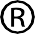 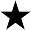 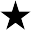 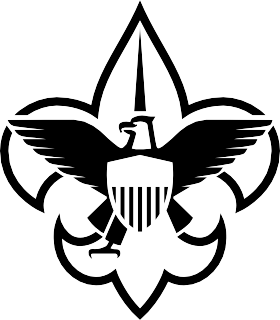 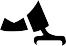 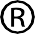 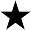 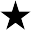 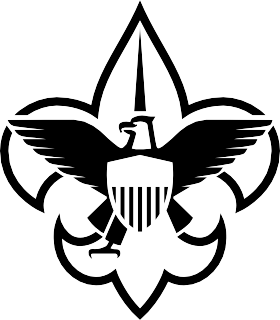 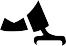 COUNCIL/DISTRICT KEY-3 GROWTH OPPORTUNITY MEETING SAMPLE AGENDA(Suggested to be held in late January or early February after your staff growth conference)Welcome and Introductions	Council president*Purpose		Council presidentAnalyze performance compared to national standards, council’s strategic plan and key performance indicators, and other councils of like size. Approve district objectives and action plans.Unit Growth Emphasis	Scout executiveOur best opportunity for growthThe game plan for this yearDistrict Reports	District Key 3Membership  growth opportunityPlan of action to achieve objectivesPresentation of objectives for Journey to Excellence DistrictCouncil Support of Districts	Council Key-3Closing		Council presidentDiscussionCalendar reviewChallengeAdjournment*   In a larger council, this meeting may be chaired or co-chaired by the council vice president for district operations.** The 2017 Journey to Excellence progress chart should be used to show the district’s full plan of goalTop Chartered organizations servingunits and Membership nationallyTop 10 religious organizations2016 youth actual2016 units actual1The Church of Jesus Christ of Latter-day Saints1412,72037,9282United Methodist Church2371,49911,2873Catholic Church3286,7338,7954Presbyterian Church4126,9693,7145Lutheran Church5121,0964,0306Groups of citizens110,2483,7827Baptist churches6108,4354,2828Business/industry69,8673,1279American Legion and Auxiliary69,4902,65910Lions International68,7322,44511Other community organizations51,1871,93112Rotary International42,7951,39913Episcopal Church741,3611,24314United Church of Christ, Congregational Church839,2341,26615Christian Church (Disciples of Christ)934,4521,23116Fire departments33,4261,30317VFW, Auxiliary, Cootie31,5831,11818Kiwanis International31,15398619Community churches1030,3401,08120Other churches24,66596221Community centers, settlement houses23,3091,10422Elks Lodges (BPOE)23,02381723Boys’ and Girls’ Clubs22,92969524Church of Christ16,10056625Nonprofit agencies14,34554426Chambers of commerce, business associations13,42451027Playgrounds, recreation  centers11,95147928Athletic booster clubs11,43051629Homeowners associations10,11131830YWCA, YMCA9,72040131Optimist  International9,50927432Conservation clubs/Izaak Walton League7,95633533Loyal Order of Moose7,78429734Masons/Eastern Star7,740337Unit #ProgramChartered OrganizationUnit Membership ChairmanEmailPhone #Item on agendaOpeningSubject for Discussion/PresentationPurpose and importance of the growthResponsibilityplanning conferenceWhy Scouting?Why Quality growth?Council strategic plan and its focusScout executiveImportance of Journey to Excellence AwardChartered organization conceptSelling community organizations/organizing unitsProfessional  recognition programHistoryFive-year history by program of youth and unitsDistricts and council summaryHow we growFive basic ways:1.	New units2.	Youth recruiting/additional enrollments3.	Program transition4.	Stopping dropped units5.	Increasing tenure/more youth reregistered atunit charter renewal—retention